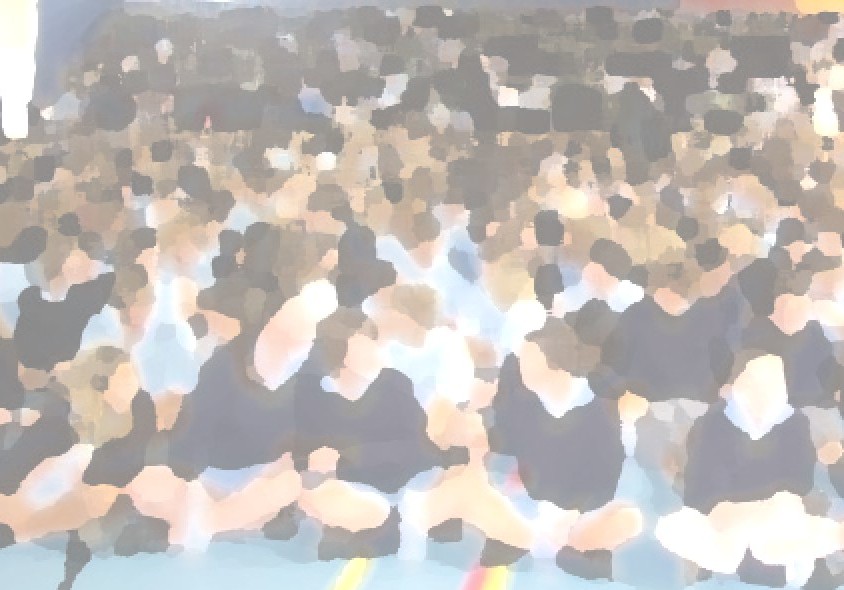 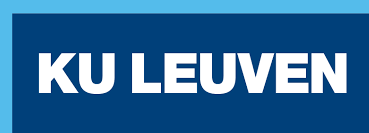 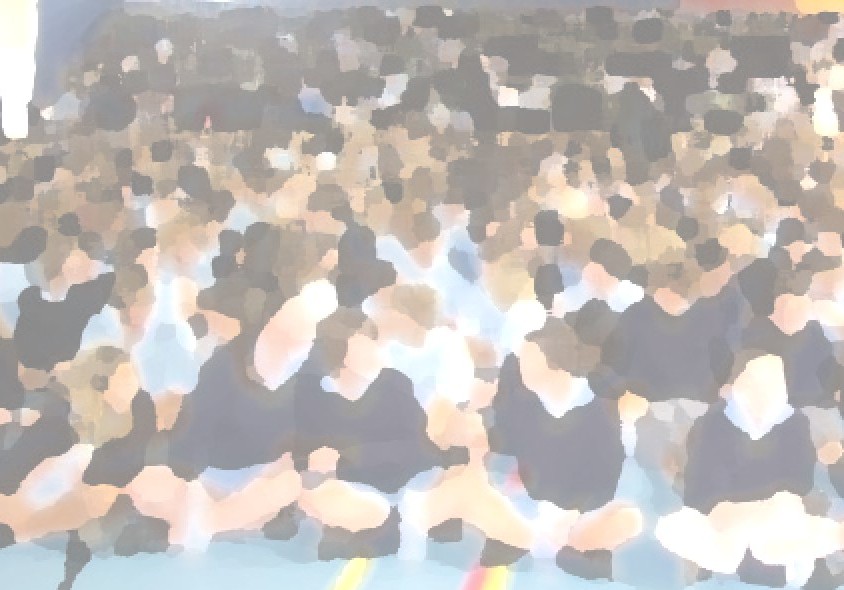 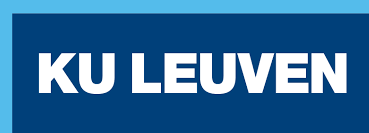 Monday 14 February to Thursday 14 April 2022Project website address:     https://ecsi.site/au/assessing/ENHANCINGCatholic School IdentityPROJECTandSchool Review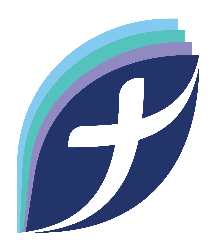 Background	Goal	Processesatholic schools across Victoria were created through the vision, dedication, hard work and commitment of the whole Catholic community.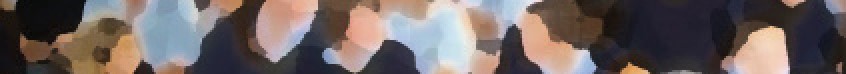 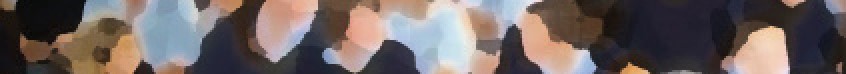 Today, schools are challenged to express their distinctiveness, identity and vision as Catholic schools in a society where the Christian faith is increasingly marginalised.The Diocese of Sale Catholic Education Limited aims to assist schools to understand better how their Catholic identity is expressed in work and practice.To assist schools in facing these present realities, the Catholic Education Commission of Victoria and the Catholic Education Offices of Melbourne, Ballarat, Sandhurst and Sale have entered into a partnership with the Catholic University in Leuven, to profile and enhance the Catholic identity of the schools in each of the dioceses in Victoria through the use of a number of surveys and questionnaires.Catholic Identity of Catholic Schoolsur goal is to assist schools to understand better how their Catholic identity is expressed in work and practice and to support schools in their future development.The main questions being explored are:How is Catholic identity lived and shaped in theschool?What is the preferred situation?What is the potential present in the school to realise its preferred Catholic identity?To meet this goal the involvement of theschool staff, students and parents is needed.During the School Review process each school is invited to explore ways to promote and enhance the Catholic identity of the school through engaging with the data from the Catholic Identity Surveys.Participation in the four on-line Surveys and a Profile Questionnaire will enable each participating school to gather responses from students, staff and parents.Insights gained from this data will enrich the preparations for the School’s review process and action plans for the school in the post review phase.Who will be engaged in completing the surveys?The surveys will be conducted across the following groups in schools:Grade 5 and /or 6 studentsYear 7 and /or 8 studentsYear 9 and /or 10 studentsYear 11 and /or 12 studentsTeachers / staffBoard membersParentsParticipating schools will be given on-line,password-protected access to the surveys. Participants will complete:The Profile QuestionnaireThe Post-Critical Belief Scale (PCB)The Melbourne ScaleThe Victoria ScaleThe Doyle Questionnaire